Cyflwyno Cyfansoddiad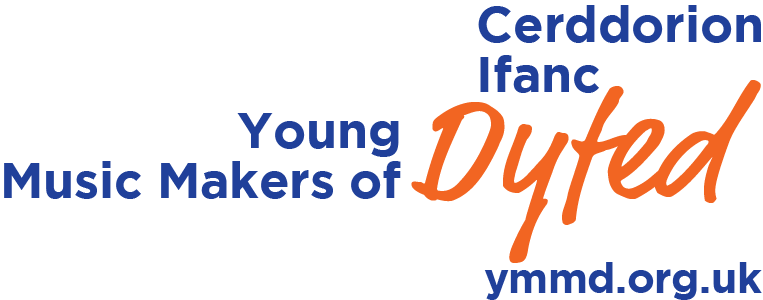 Dyddiad Cau dydd 20 Chwefror 2019Submission of  a CompositionDeadline – 20 February 2019  Helen McNabb Dyfed Young Composers  Cyfansoddwr Ifanc Dyfed, 1 Grange Gardens, Llanilltyd Fawr, CF61 2XB   07977547137   ymmdyfed@gmail.comOs oes gennych unrhyw gwestiynau neu broblemau yna peidiwch ag oedi cysylltu â Cathy ar 029 2019 0176 neu e-bostiwch: ymmdyfed@gmail.comIf you have any queries or problems don't hesitate to contact Cathy on 029 2019 0176 or by email at: ymmdyfed@gmail.comEnwNameEnwNameCyfeiriad yn NyfedAddress in DyfedCyfeiriad yn NyfedAddress in DyfedCyfeiriad ar gyfer Gohebiaeth(os yn wahanol)Address for Correspondence (if different)Cyfeiriad ar gyfer Gohebiaeth(os yn wahanol)Address for Correspondence (if different)  Ffôn Cartref Home Tel  Ffôn Cartref Home TelFfôn SymudolMobile Ffôn SymudolMobile Cyfeiriad e-bost Email AddressCyfeiriad e-bost Email AddressDyddiad Geni Date of BirthDyddiad Geni Date of BirthOedran ar 1 Medi 2018Age on 1 Sept 2018Oedran ar 1 Medi 2018Age on 1 Sept 2018Oedran ar 1 Medi 2018Age on 1 Sept 2018Enw a Chyfeiriad yr Ysgol neu Goleg (os yn gymwys)Name & Address of School or College  (if applicable)Enw a Chyfeiriad yr Ysgol neu Goleg (os yn gymwys)Name & Address of School or College  (if applicable)Enw a Chyfeiriad yr Ysgol neu Goleg (os yn gymwys)Name & Address of School or College  (if applicable)Enw a Chyfeiriad yr Ysgol neu Goleg (os yn gymwys)Name & Address of School or College  (if applicable)Teitl y DarnTitle of PieceHyd y darn (yn fras)?How long does your piece last (approx)Hyd y darn (yn fras)?How long does your piece last (approx)Hyd y darn (yn fras)?How long does your piece last (approx) Rwy’n caniatáu i Gerddorion Ifanc Dyfed i ddefnyddio enw, lluniau a recordiad fideo o fy mhlentyn mewn unrhyw ddeunyddiau hyrwyddo.	 I permit the Young Music Makers of Dyfed to use my child’s name, and photographs or video recordings of my child in promotional materials. Rwy’n caniatáu i Gerddorion Ifanc Dyfed i ddefnyddio enw, lluniau a recordiad fideo o fy mhlentyn mewn unrhyw ddeunyddiau hyrwyddo.	 I permit the Young Music Makers of Dyfed to use my child’s name, and photographs or video recordings of my child in promotional materials. Rwy’n caniatáu i Gerddorion Ifanc Dyfed i ddefnyddio enw, lluniau a recordiad fideo o fy mhlentyn mewn unrhyw ddeunyddiau hyrwyddo.	 I permit the Young Music Makers of Dyfed to use my child’s name, and photographs or video recordings of my child in promotional materials. Rwy’n caniatáu i Gerddorion Ifanc Dyfed i ddefnyddio enw, lluniau a recordiad fideo o fy mhlentyn mewn unrhyw ddeunyddiau hyrwyddo.	 I permit the Young Music Makers of Dyfed to use my child’s name, and photographs or video recordings of my child in promotional materials. Rwy’n caniatáu i Gerddorion Ifanc Dyfed i ddefnyddio enw, lluniau a recordiad fideo o fy mhlentyn mewn unrhyw ddeunyddiau hyrwyddo.	 I permit the Young Music Makers of Dyfed to use my child’s name, and photographs or video recordings of my child in promotional materials. Rwy’n caniatáu i Gerddorion Ifanc Dyfed i ddefnyddio enw, lluniau a recordiad fideo o fy mhlentyn mewn unrhyw ddeunyddiau hyrwyddo.	 I permit the Young Music Makers of Dyfed to use my child’s name, and photographs or video recordings of my child in promotional materials. Rwy’n caniatáu i Gerddorion Ifanc Dyfed i ddefnyddio enw, lluniau a recordiad fideo o fy mhlentyn mewn unrhyw ddeunyddiau hyrwyddo.	 I permit the Young Music Makers of Dyfed to use my child’s name, and photographs or video recordings of my child in promotional materials. Rwy’n caniatáu i Gerddorion Ifanc Dyfed i ddefnyddio enw, lluniau a recordiad fideo o fy mhlentyn mewn unrhyw ddeunyddiau hyrwyddo.	 I permit the Young Music Makers of Dyfed to use my child’s name, and photographs or video recordings of my child in promotional materials.Llofnod rhiant neu athro: (os yw’r cystadleuydd dan 18 oed)Signature of parent or teacher(if entrant is under 18 years old)Llofnod rhiant neu athro: (os yw’r cystadleuydd dan 18 oed)Signature of parent or teacher(if entrant is under 18 years old)Llofnod rhiant neu athro: (os yw’r cystadleuydd dan 18 oed)Signature of parent or teacher(if entrant is under 18 years old)Dyddiad DateLlofnodSignatureLlofnodSignatureLlofnodSignatureDyddiad Date